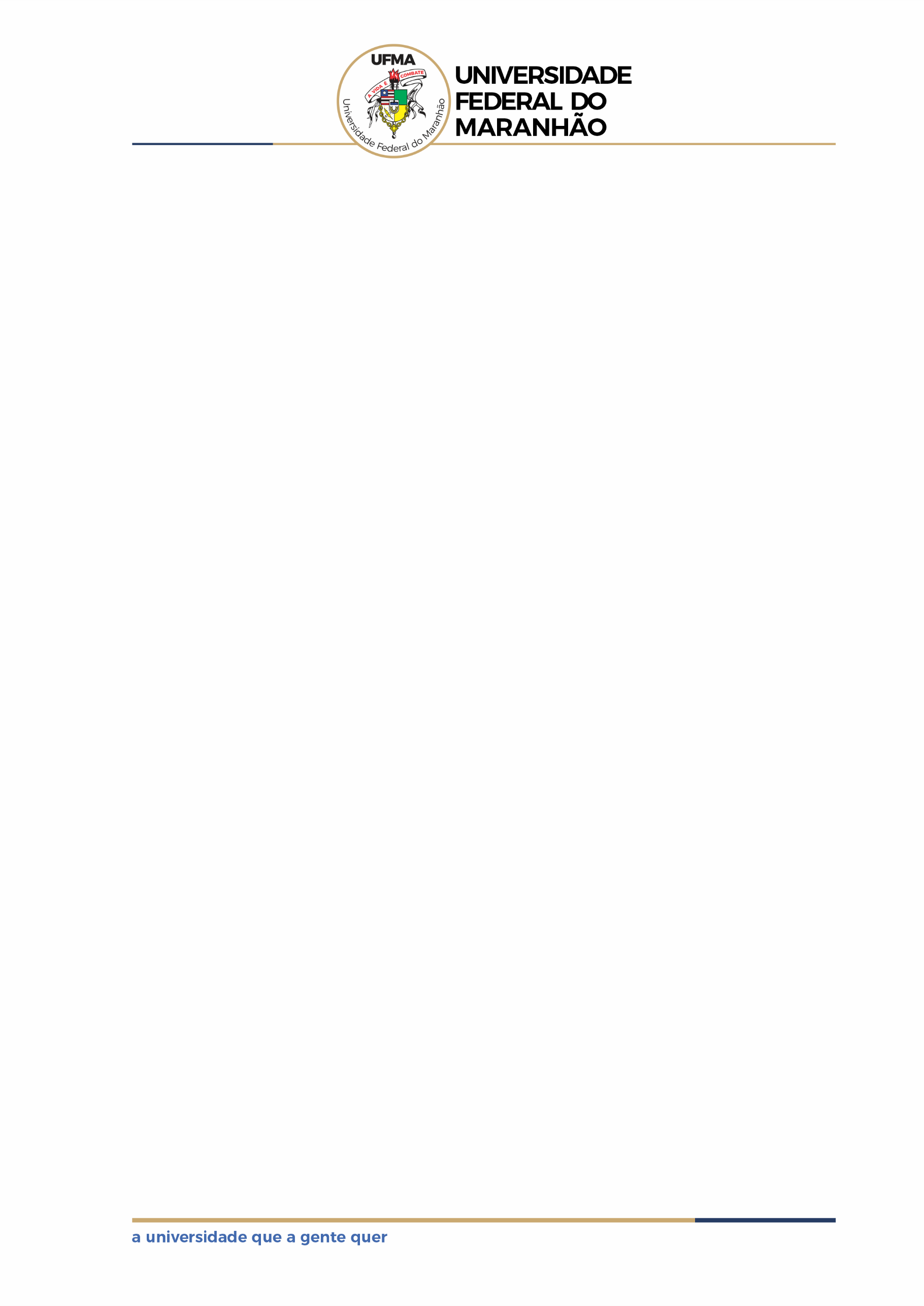 DIVISÃO DE INFORMAÇÃO DIGITALBIBLIOTECA DIGITAL DE MONOGRAFIASTERMO DE AUTORIZAÇÃO PARA PUBLICIZAÇÃO DE TCCIDENTIFICAÇÃO DO MATERIAL E DO AUTOR/ORIENTADOR/COORIENTADORGRADUAÇÃO (  )       ESPECIALIZAÇÃO (  )Tipo de documento (ex.: monografia, artigo científico...):                                                                                                                           Curso:                                         Título do Trabalho:                                                               Autor(es):                                                              ORCID do autor(es):                                                    E-mail:      Seu e-mail pode ser publicado?       Telefone:      Nome do Orientador:      Nome do Coorientador:       Data de Defesa:         Agência financiadora:INFORMAÇÕES DE ACESSO AO DOCUMENTOQuanto à permissão para disponibilizar o documento:1. O TRABALHO DEVE SER DISPONIBILIZADO NA BASE COM CONTEÚDO:( ) TOTAL	( ) PARCIALObs: esta opção deve ser assinalada caso os direitos autoras não tenham sido cedidos a terceiros. Caso seja disponibilizado parcialmente, informe:2. ( ) TRABALHO COM COPYRIGTH CEDIDO A TERCEIROS  3. ( ) PATENTECaso indique a segunda opção, informe o ponto de acesso, DOI ou Handle:Caso indique a terceira opção, informe o número da Patente ou da solicitação de patente: Prazo previsto para disponibilização total:O motivo do sigilo: ATENÇÃO: Em caso de disponibilização parcial ou nenhum do documento, somente os elementos pré-textuais deverão ser disponibilizados. Para os demais tipos de materiais solicitamos que especifique a parte do documento que poderá ser disponibilizada:LICENÇA DE DISTRIBUIÇÃO NÃO-EXCLUSIVACom a apresentação desta licença, o (s) autor (es) ou o titular dos direitos de autor concede à Universidade Federal do Maranhão (UFMA) o direito não-exclusivo de reproduzir, traduzir (conforme definido abaixo) e/ou distribuir o trabalho (incluindo o resumo) por todo o mundo no formato impresso e eletrônico e em qualquer meio, incluindo os formatos áudio ou vídeo. Sendo assim:você concorda que a UFMA pode, sem alterar o conteúdo, transpor o trabalho para qualquer meio ou formato para fins de preservação;você também concorda que a UFMA pode manter mais de uma cópia para finsde segurança, back-up e preservação;você declara que este trabalho é original e que você tem o poder de conceder os direitos contidos nesta licença. Você também declara que este depósito não infringe direitos autorais de ninguém;caso o trabalho contenha material que você não possui a titularidade dos direitos autorais, você declara que obteve a permissão irrestrita do detentor dos direitos autorais para conceder à UFMA os direitos apresentados nesta licença, e que esse material de propriedade de terceiros está claramente identificado e reconhecido no texto ou no conteúdo do trabalho ora depositado;caso o trabalho ora depositado tenha sido resultado de um patrocínio ou apoio de uma agência de fomento ou outro organismo que não seja a ufma, você declara que respeitou todos e quaisquer direitos de revisão como também as demais obrigações exigidas por contrato ou acordo;a UFMA se compromete a identificar claramente o seu nome ou o(s) nome(s) do(s) detentor(es) dos direitos autorais do trabalho e não fará qualquer alteração além daquelas concedidas por esta licença;declara também que todas as afiliações corporativas ou institucionais e todas as fontes de apoio financeiro ao trabalho estão devidamente citadas ou mencionadas e certifica que não há nenhum interesse comercial ou associativo que represente conflito de interesse em conexão com o trabalho submetido.por fim, no caso de Patentes e Direitos de Publicização e Publicação cedidos a outrem, serão indicados apenas os metadados do Trabalho, e no caso de Patentes, apenas o indicativo de Registro da mesma.DECLARAÇÃO (para os casos de cessão de Copyright)Eu, ______________________________, informo que cedi os Direitos de Publicização e Publicação à (ao) _________________________________e, portanto, não posso autorizar a Universidade Federal do Maranhão a disponibilizar o acesso livre ao meu trabalho.AUTORIZAÇÃO (para os casos de acesso livre ao trabalho)Eu, ________________________________________ na qualidade de titular dos direitos autorais desta obra e de acordo com a Lei nº 9610/98, autorizo a Universidade Federal do Maranhão (UFMA), a disponibilizá-la na rede mundial de computadores (Internet), gratuitamente, sem ressarcimento dos direitos autorais, para fins de leitura, impressão ou download, a título de divulgação da produção científica gerada pela Universidade e sem fins comerciais.___________________________________  		____________________________________Assinatura do Orientador     			Assinatura do Coorientador   _________________________________________Assinatura do autor            Local e data ________________________________________________.OBSERVAÇÕES:todos os campos são de preenchimento obrigatório; o autor, orientador e coorientador (quando houver) devem assinar eletronicamente; se houver mais de um autor no trabalho, separar os nomes por vírgula nos campos específicos e todos os autores devem assinar o termo;caso o resumo original do documento apresente informações de caráter sigiloso, recomenda-se substituir o resumo informativo pelo indicativo, evitando detalhar metodologia, resultados e discussões.